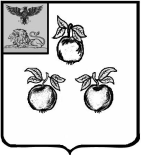 БЕЛГОРОДСКАЯ ОБЛАСТЬАДМИНИСТРАЦИЯ МУНИЦИПАЛЬНОГО РАЙОНА«КОРОЧАНСКИЙ РАЙОН» ПОСТАНОВЛЕНИЕКороча26 июля 2021 г.                                                                                       № 375В соответствии с положениями главы 4 Градостроительного кодекса Российской Федерации, заключением комиссии по подготовке проектов правил землепользования и застройки муниципальных образований муниципального района «Корочанский район» от 13 июля 2021 года № 3, администрация муниципального района «Корочанский район» п о с т а н о в л я е т:Принять предложение комиссии по подготовке проектов правил землепользования и застройки муниципальных образований муниципального района «Корочанский район» о подготовке проекта внесения изменений в правила землепользования и застройки Новослободского сельского поселения, утвержденные распоряжением департамента строительства и транспорта Белгородской области от 07 декабря 2018 года № 758, в части изменений части территориальной зоны объектов сельскохозяйственного назначения, сельскохозяйственного производства, в границах территориальной зоны вблизи земельного участка с кадастровым номером 31:09:1203005:14, на зону общественного, делового и коммерческого назначения, части территориальной зоны сельскохозяйственных угодий на зону лесов.2. Директору МКУ «Административно-хозяйственный центр обеспечения деятельности органов местного самоуправления муниципального района «Корочанский район» Кладиенко Е.А. разместить настоящее постановление на официальном сайте органов местного самоуправления муниципального района «Корочанский район» в информационно – коммуникационной сети общего пользования. 3. Контроль за исполнением настоящего постановления возложить на заместителя главы администрации района по строительству, транспорту, связи и ЖКХ Агаркову В.А.О подготовке проектов внесения изменений в правила землепользованияи застройки Новослободского сельского поселения муниципального района «Корочанский район»Глава администрации Корочанского районаН.В. Нестеров